Søknadsformål og kriterier Både enkeltpersoner og institusjoner kan søke NFOI om økonomisk støtte til følgende formål:Studiestipend til videreutdannelse, hospitering eller studiereiser.Reisestipend til konferanser og fagsamlinger relatert til OI i Norge Reisestipend til konferanser og fagsamlinger relatert til OI utenlandsUtgifter i forbindelse med hospitering 
Støtte til klinisk rettet forskning og utvikling som kan knyttes til osteogenesis imperfecta og behandling av personer med osteogenesis imperfecta. Såkornmidler til mindre prosjekter som kartlegginger, pilotstudier, forprosjekter og lignendeDelfinansiering av definerte deler av større prosjekter (eks: etterarbeid) Andre tiltak som kan bidra til bedre behandling for personer med OISøkere må være fagpersoner.Søknader skal omfatte følgende:Ved søknad om forskningsstøtteProsjekttittel.Kort prosjektpresentasjon, max ½ side.Hovedmål og delmål: Beskrivelse av betydning/relevans/hvilke resultater som forventes oppnådd i løpet av prosjektperioden. Status på området/hva er gjort og skal gjøres.Prosjektansvarlige/prosjektleder/prosjektmedarbeidere og samarbeidspartnere, jfr. nedenfor om informasjon og deltagernes kompetanse.CV for søkeren og evt. andre deltagere.Opplysninger om evt. rådgivere som f.eks. veiledere og/eller styringsgruppe.Fremdriftsplan som viser milepæler/etapper og angir planlagt tidspunkt for oppstart og avslutning.Spesifisert budsjett: Totalbudsjett med alle utgifter, også medtatt andre finansieringskilder.Fremtidig bruk av prosjektresultater - opplysninger om hvordan resultatene tenkes brukt og formidlet.Tidligere søknader kan benyttes.Ved søknad om studiestipendCV for søkeren Reisemålet for studiereisen/hospiteringenHva ventes å få ut av studieoppholdet / reisen?Bekreftelse fra studiestedet/seminararrangør så sant dette er mulig (eks: bekreftelse på påmelding).Kostnadsoverslag (reise, opphold, deltakeravgift og lignende)Søknadsbehandling.NFOIs styre står fritt til å få søknadene vurdert av uavhengig faglig instans eller personer. Om nødvendig vil det arrangeres møte med søker(e) for å avklare punkter i søknaden.NFOIs styre er ansvarlig for at beslutningene er i tråd med retningslinjene. Det vil ikke bli finansiert nye prosjekter til personer som allerede har fått tildelt forskningsmidler så fremt tidligere prosjekter ikke er avsluttet eller søknaden gjelder videreføring av et pågående prosjekt. Fremdriftsrapporter i forskningsprosjekt.Dersom prosjektet strekker seg ut over 1 år skal prosjektansvarlig gi årlig fremdriftsrapport. Rapporten skal beskrive prosjektets fremdrift og oppnådde resultater sammenholdt med arbeidsplanen med vekt på å få frem status og avvik i forholdet til hovedmål, delmål og milepælene i fremdriftsplanen.Tidsramme i forskningsprosjektDersom det oppstår forsinkelser i prosjektet i forhold til oppgitt tidsramme, skal NFOIs leder underrettes og eventuell forlengelse avtales.Sluttrapport og resultaterVed søknad om forskningsstøtteDet skal avlegges en sluttrapport med faglig beskrivelse av utført arbeid og oppnådde resultater i henhold til prosjektets hovedmål og delmål. Ved søknad om studiestipendEventuelle resultater fra studiene/seminaret skal sendes til forskningsfondsstyret innen konkrete frister som blir avtalt i hvert enkelt tilfelle.Det er en forutsetning for å motta studiestipend til reise og hospitering at det skrives en artikkel til vårt medlemsblad OI-Nytt om seminarets innhold.Påkrevd dokumentasjon, som beskrevet i informasjonen tidligere i dette dokumentet, leveres som vedlegg til dette søknadsskjemaet.
Med vennlig hilsen Norsk Forening for Osteogenesis Imperfecta Retningslinjer for søknader, behandling og oppfølging avforsknings- og utviklingsstøtte fra Norsk Forening for Osteogenesis Imperfecta (NFOI)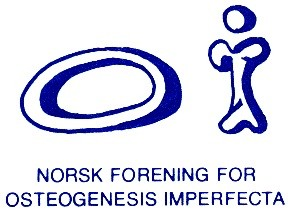 NFOIs forsknings- og utviklingsstøtte (FOU)
Norsk Forening for Osteogenesis Imperfecta
c/o Inger-Margrethe Stavdal Paulsen 
Refsnesalleen 79A 
1518 MossNavn: Navn: Adresse:Adresse:Yrke:Yrke:Arbeidssted:Arbeidssted:Har du arbeidet med/behandlet personer med diagnosen osteogenesis imperfecta?Har du arbeidet med/behandlet personer med diagnosen osteogenesis imperfecta?Har du arbeidet med/behandlet personer med diagnosen osteogenesis imperfecta?Har du arbeidet med/behandlet personer med diagnosen osteogenesis imperfecta?Har du arbeidet med/behandlet personer med diagnosen osteogenesis imperfecta?Har du arbeidet med/behandlet personer med diagnosen osteogenesis imperfecta?JAJAJANEIHvis ja - spesifiser erfaring med OI: Hva søkes det støtte tilHvis ja - spesifiser erfaring med OI: Hva søkes det støtte tilHvis ja - spesifiser erfaring med OI: Hva søkes det støtte tilHvis ja - spesifiser erfaring med OI: Hva søkes det støtte tilHvis ja - spesifiser erfaring med OI: Hva søkes det støtte tilHvis ja - spesifiser erfaring med OI: Hva søkes det støtte til